ПАСПОРТ ГРУППЫ №1 «РОСТОЧЕК»Возраст: 1 -2 годаДевочек: 9Мальчиков: 9Воспитатель:Аникина Татьяна Владимировна, стаж работы – 16 лет, соответствие занимаемой должностиВоспитатель:Васькова Татьяна МихайловнаМладший воспитатель: Петрова Екатерина ВладимировнаТема углублённой работы группы: Адаптация детей раннего возраста к детскому саду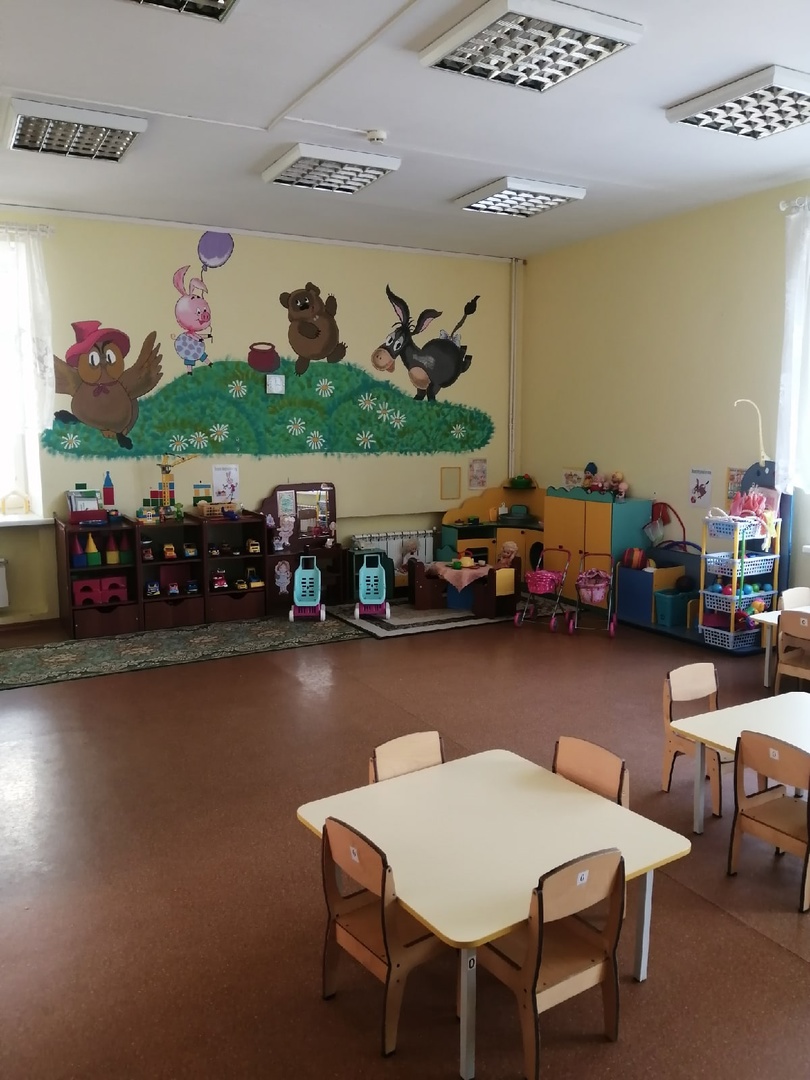 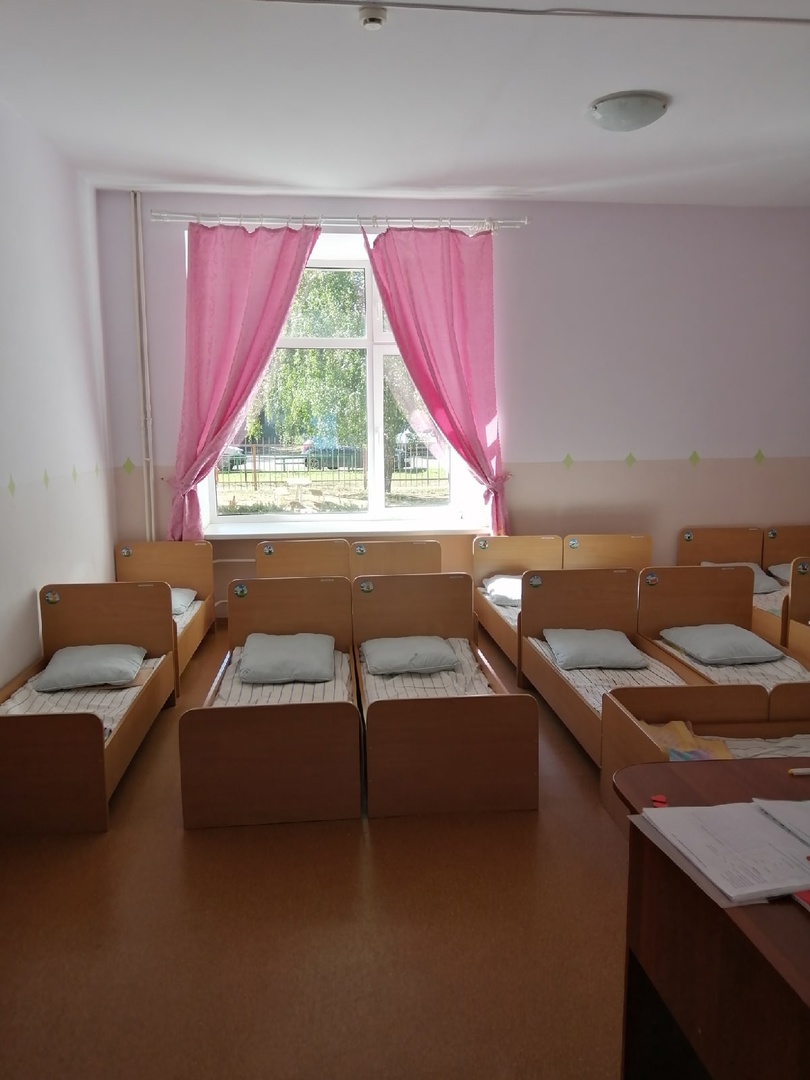 